UNIT 4: THE CALENDARLESSON 3: THE FOX AND THE HEDGEHOGDragi učenici,Već nam je stigao i šesti tjedan nastave na daljinu. Moram vas sve pohvaliti zbog vašeg učenja i izvršavanja svih zadataka. Svi ste marljive male pčelice  Posebno hvala i vašim roditeljima koji vam pomažu i vrijedno šalju sve vaše zadatke Zamolila bih samo roditelje da mi pošalju slike vaših tablica u kojima ste pratili vremensku prognozu (oni koji još nisu) i da mi svaki put u naziv e-maila napišu ime djeteta. Također bih još jednom zamolila roditelje da mi nakon svakog sata pošalju slike vaših radnih bilježnica, biljžnica i udžbenika (ovisno što smo taj sat radili) kako bih lakše mogla pratiti vaš napredak.Danas ćemo čitati jednu priču o lisici i ježu.Video lekciju možete pogledati na poveznici:https://drive.google.com/file/d/1sI3qIQBw9A4uCc6eYb227ck_Ks55qmD5/view?usp=sharingZa one koji ne mogu otvoriti video lekciju:IZGLED PLOČE: (nacrtaj i napiši)SchoolworkTHE FOX AND THE HEDGEHOG                        a basket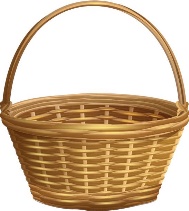                   a fox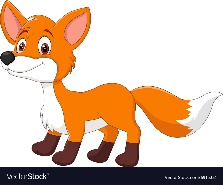                   a hedgehog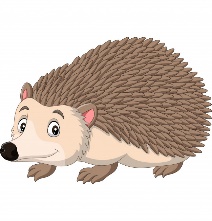       a  forest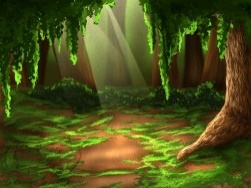            a mirror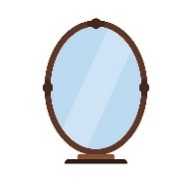          twigs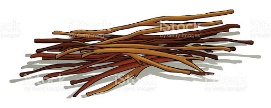       a blanket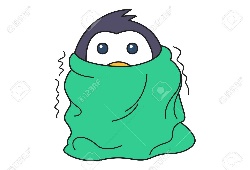        an armchair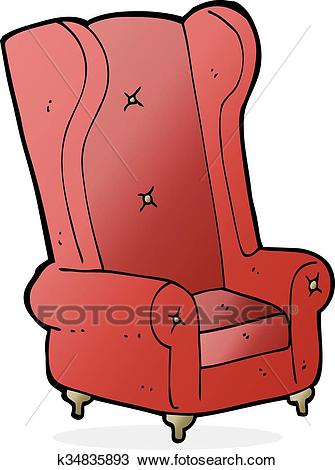 1 u/ 46 – 47  poslušati zvučni zapis (CD 30) i pratiti tekst u udžbenikuPonovno poslušati zvučni zapis i ponavljati rečenice za zvučnim zapisomu/ 47 riješiti 3. zadatak (zaokružiti točan odgovor)Za domaću zadaću vježbati čitanje teksta iz uzdžbenika (prvo uz zvučni zapis, a nakon toga samostalno)